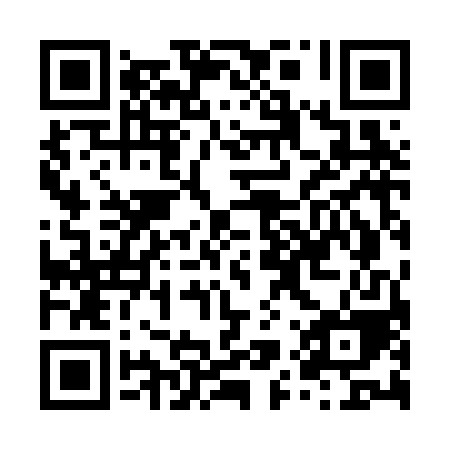 Prayer times for Unterbissingen, GermanyWed 1 May 2024 - Fri 31 May 2024High Latitude Method: Angle Based RulePrayer Calculation Method: Muslim World LeagueAsar Calculation Method: ShafiPrayer times provided by https://www.salahtimes.comDateDayFajrSunriseDhuhrAsrMaghribIsha1Wed3:445:571:155:158:3310:372Thu3:415:551:145:158:3410:393Fri3:385:541:145:168:3610:424Sat3:365:521:145:168:3710:445Sun3:335:501:145:178:3910:476Mon3:305:491:145:178:4010:497Tue3:275:471:145:188:4210:528Wed3:245:461:145:198:4310:549Thu3:215:441:145:198:4410:5710Fri3:185:431:145:208:4610:5911Sat3:165:411:145:208:4711:0212Sun3:135:401:145:218:4911:0513Mon3:105:381:145:218:5011:0714Tue3:075:371:145:228:5111:1015Wed3:045:361:145:228:5311:1316Thu3:015:351:145:238:5411:1517Fri2:585:331:145:238:5511:1818Sat2:575:321:145:248:5611:2019Sun2:575:311:145:248:5811:2320Mon2:575:301:145:258:5911:2421Tue2:565:291:145:259:0011:2422Wed2:565:281:145:269:0111:2523Thu2:555:261:145:269:0311:2524Fri2:555:251:145:269:0411:2625Sat2:555:251:145:279:0511:2726Sun2:545:241:155:279:0611:2727Mon2:545:231:155:289:0711:2828Tue2:545:221:155:289:0811:2829Wed2:545:211:155:299:0911:2930Thu2:535:201:155:299:1011:2931Fri2:535:201:155:309:1111:30